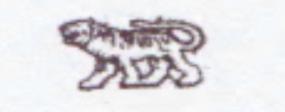 Муниципальный  комитет Михайловского  сельского поселенияМихайловского муниципального района Приморского краяР Е Ш Е Н И Ес.МихайловкаОб утверждении Правил благоустройства территории Михайловского сельского поселенияПринято решением муниципального комитета Михайловского  сельского поселенияот 12.09.2018 № 129	В соответствии с Федеральным закона от 29.12.2017 №463-ФЗ "О внесении изменений в Федеральный закон "Об общих принципах организации местного самоуправления в Российской Федерации" и отдельные законодательные акты Российской Федерации" ,Приказом Министерства строительства и жилищно-коммунального хозяйства РФ от 13 апреля 2017 г. N 711/пр "Об утверждении методических рекомендаций для подготовки правил благоустройства территорий поселений, городских округов, внутригородских районов"Уставом Михайловского сельского поселения,  руководствуясь законодательством  Российской Федерации, Приморского края, регулирующих вопросы благоустройства  населенных пунктов,  муниципальный комитет,РЕШИЛ:Утвердить Правила благоустройства территории Михайловского сельского поселения (Приложение № 1). Решение муниципального комитета № 84 от 27.10.2017 «Об утверждении Правил благоустройства территории Михайловского сельского поселения Михайловского муниципального района Приморского края» признать утратившим силу.3. Обнародовать настоящее решение на официальном сайте Михайловского сельского поселения http://adminmih.ru/. 4. Настоящее решение вступает в силу со дня его обнародования.Глава Михайловского сельского поселения                                       В. Л.АбрамовМПА № 174 от 12.09.2018Приложение № 1к проекту решения муниципального комитетаМихайловского сельского поселения№ 129 от 12 сентября 2018 г.ПРАВИЛА БЛАГОУСТРОЙСТВА ТЕРРИТОРИИ МИХАЙЛОВСКОГО СЕЛЬСКОГО ПОСЕЛЕНИЯ Статья 1.  Общие положения1.1. Правила благоустройства на территории Михайловского сельского поселения (далее - Правила) устанавливают на основе законодательства Российской Федерации и иных нормативных правовых актов Российской Федерации, а также нормативных правовых актов Приморского края требования к благоустройству и элементам благоустройства территории Михайловского сельского поселения, перечень мероприятий по благоустройству территории Михайловского сельского поселения, порядок и периодичность их проведения.Нарушение Правил является административным правонарушением и влечет применение мер административной ответственности.1.2. Настоящие Правила разработаны в соответствии  с Федеральным законом от 29.12.2017 № 463-ФЗ "О внесении изменений в Федеральный закон "Об общих принципах организации местного самоуправления в Российской Федерации" и отдельные законодательные акты Российской Федерации", Приказом Министерства строительства и жилищно-коммунального хозяйства РФ от 13 апреля 2017г. N 711/пр "Об утверждении методических рекомендаций для подготовки правил благоустройства территорий поселений, городских округов, внутригородских районов", Уставом  Михайловского сельского  поселения, с учетом требований Санитарных правил и норм СанПиН 42-128-4690-88 "Санитарные правила содержания территорий населенных мест" (утв. Главным государственным санитарным врачом СССР 5 августа 1988 г. N 4690-88), и другими нормативными правовыми актами, с учетом местных условий, в целях повышения уровня благоустройства территории Михайловского сельского поселения.1.3. Организация работ по благоустройству Михайловского сельского поселения осуществляется администрацией Михайловского сельского поселения (далее – Администрация), жилищно-эксплуатационными и управляющими организациями, собственниками и  пользователями земельных участков, зданий, строений и сооружений.  1.4.Содержание автомобильных дорог местного значения, внутриквартальных проездов на территории Михайловского сельского поселения осуществляется в соответствии с Федеральным законом от 8 ноября 2007г. N 257-ФЗ "Об автомобильных дорогах и о дорожной деятельности в Российской Федерации и о внесении изменений в отдельные законодательные акты Российской Федерации" и порядком, определенным администрацией Михайловского муниципального района.Статья 2. Термины и определенияДля целей настоящих Правил используются следующие основные понятия:2.1. Административный объект - здания, строения (в том числе некапитальные) и нежилые помещения делового, административного, финансового, религиозного и иного не связанного с производством назначения, за исключением объектов социальной сферы.2.2. Благоустройство территории - комплекс предусмотренных настоящими Правилами мероприятий по содержанию и уборке территории  Михайловского сельского поселения, а также по проектированию и размещению объектов благоустройства, направленных на обеспечение и повышение комфортности условий проживания граждан, поддержание и улучшение санитарного и эстетического состояния территории  Михайловского сельского поселения.2.3. Внутриквартальный проезд - территория, предназначенная для движения транспортных средств и пешеходов от магистральных улиц к жилым зданиям (их группам), организациям и другим объектам застройки внутри квартала, микрорайона или иных элементов планировочной структуры  Михайловское сельское поселения.2.4. Газон - земельный участок в пределах границ  Михайловского сельского поселения с искусственным или естественным травяным (дерновым) покровом, сформированным из различных трав, преимущественно многолетних видов семейства злаки. К газонам приравниваются участки, на которых растительность частично или полностью утрачена, но должна и может быть восстановлена для возвращения участку функции газона.2.5. Жилищно-эксплуатационная организация - управляющая организация, товарищество собственников жилья, жилищно-строительный, жилищный или иной специализированный потребительский кооператив, а при непосредственном управлении многоквартирным домом собственниками помещений. В случае, если в договоре на управление многоквартирным домом отсутствует обязанность управляющей организации по содержанию придомовой территории и расположенных на ней элементов озеленения и благоустройства - иная организация (индивидуальный предприниматель), осуществляющая в соответствии с заключенным с собственниками помещений в многоквартирном доме договором на оказание услуг по содержанию придомовой территории и расположенных на ней элементов озеленения и благоустройства.2.6. Зеленые насаждения - совокупность древесно-кустарниковой и травянистой растительности естественного и искусственного происхождения на определенной территории (включая парки, скверы, газоны, цветники и т.д.), а также отдельно стоящие деревья, кустарники и другие насаждения.2.7. Земляные работы - комплекс работ, включающих выемку (разработку) грунта, его перемещение и укладку в определенное место (в том числе с разравниванием и уплотнением грунта), в процессе производства которых, повреждается почвенный слой, иное покрытие земной поверхности и (или) иные элементы благоустройства, осуществляемый на основании специального письменного разрешения в соответствии с требованиями настоящих Правил.2.8. Линейные объекты - линии электропередачи, линии связи (в том числе линейно-кабельные сооружения), трубопроводы, автомобильные дороги, железнодорожные линии и другие подобные сооружения.2.9. Малые архитектурные формы - элементы декоративного оформления и коммунально-технического обустройства территорий  Михайловского сельского поселения, не связанные с осуществлением предпринимательской деятельности в области торговли и общественного питания. 2.10. Объекты благоустройства - территории,  на которых осуществляется деятельность по благоустройству: автодороги, улицы, тротуары, скверы, внутриквартальные территории, места отдыха жителей, автостоянки, гаражи, автозаправочные станции, специально оборудованные площадки (детские, спортивные, для выгула собак и т.п.), прилегающие к ним территории, витрины, вывески, объекты монументально-декоративного искусства, малые архитектурные формы и другие объекты благоустройства  на территории Михайловского сельского поселения.2.11. Объекты социальной сферы - здания, строения (в том числе некапитальные) и нежилые помещения, занимаемые учреждениями здравоохранения, образования, культуры, спорта, лечебно-профилактическими учреждениями.2.12. Объекты торговли, общественного питания - магазины, торговые павильоны, рестораны, кафе, бары, столовые и т.п. (за исключением розничных рынков и ярмарок).2.13. Ограждение территории - вертикальная конструкция, сопряженная с земной поверхностью, предназначенная для выполнения декоративной, защитной либо декоративно-защитной функции воспрепятствования свободному доступу к объектам благоустройства и их отдельным элементам. Требования к устанавливаемым на территории Михайловского сельского поселения ограждениям определяются муниципальными правовыми актами Администрации.2.14. Озеленение - элемент благоустройства и ландшафтной организации, обеспечивающий формирование среды  с активным использованием зеленых насаждений, а также поддержание ранее созданной или изначально существующей природной среды на территории Михайловского сельского поселения.2.15. Порубочные остатки - пни, стволы, корни, ветки, полученные в результате подрезки, вырубки (сноса) деревьев и кустарников.2.16. Придомовая территория - земельный участок, на котором расположен многоквартирный дом с элементами озеленения и благоустройства, а также иные предназначенные для обслуживания, эксплуатации и благоустройства данного дома и расположенные на указанном земельном участке объекты недвижимого имущества.2.17. Прилегающая территория - земельный участок в границах территории Михайловского сельского поселения, не сформированный в соответствии с требованиями действующего законодательства, непосредственно примыкающий к границам здания, строения, сооружения, некапитального нестационарного объекта, земельного участка принадлежащего на праве собственности или ином вещном праве физическим и юридическим лицам, а так же пользователям таких объектам, независимо от их организационно-правовых форм, подлежащий в случаях, предусмотренных настоящими Правилами, благоустройству силами собственников (иных законных владельцев), а так же пользователями соответствующих объектов капитального строительства и некапитальных нестационарных объектов, границы которого определяются в соответствии с требованиями настоящих Правил.2.18. Смет - грунтовые наносы, пыль, опавшие листья, мелкий мусор.2.19. Разукомплектованное транспортное средство - трактор, самоходная дорожно-строительная и иная машина и прицепы к ним, включая автомототранспортные средстване предназначенные для движения по автомобильным дорогам общего пользования.2.20. Специализированная организация - организация (индивидуальный предприниматель), осуществляющая (осуществляющий) на постоянной основе деятельность по сбору и вывозу бытовых и промышленных отходов, смета, снега и льда на территории Михайловского сельского поселения.2.21. Субъекты благоустройства – лица (физические и юридические всех форм собственности), обязанные осуществлять благоустройство территории Михайловского сельского поселения.2.22. Территория индивидуального жилого дома - земельный участок, на котором расположен индивидуальный жилой дом с элементами озеленения, иными зданиями, строениями, сооружениями (в том числе некапитальными) независимо от наличия установленных искусственных ограждений.2.23. Территория общего пользования - территории Михайловского сельского поселения, которыми беспрепятственно пользуется неограниченный круг лиц.2.24. Уборка территории - вид деятельности, связанный сподметанием, сбором, вывозом в специально отведенные места мусора (банок, пакетов, бутылок, фантиков и прочих бытовых отходов), сухой растительности, веток, смета, отходов производства и потребления, другого мусора, снега, льда.2.25. Фасад - наружная (лицевая) сторона здания, сооружения. Различают главный, боковой, задний фасады. Фасады делятся на: уличный и дворовый.2.26. Элементы благоустройства территории - декоративные, технические, планировочные, конструктивные устройства, растительные компоненты, различные виды оборудования и оформления, используемые как составные части благоустройства, в том числе:1) малые архитектурные формы;2) ограждения территории;3) объекты санитарной очистки территории (контейнеры и иные накопительные емкости, предназначенные для сбора (накопления) отходов; контейнерные площадки, площадки сбора крупногабаритных отходов; специализированные площадки для складирования снега и льда (снежные отвалы, сухие снежные свалки);4) площадки (для игр детей, отдыха взрослых, занятий спортом, выгула и дрессировки собак, стоянок транспортных средств, хозяйственные площадки);5) игровое и спортивное оборудование, не являющееся объектами капитального строительства и размещаемое на соответствующих площадках;6) озеленение и отдельные зеленые насаждения, за исключением озелененных территорий и зеленых насаждений, режим эксплуатации которых определяется действующим федеральным законодательством;7) осветительное оборудование для целей функционального, архитектурного и информационного освещения;9) некапитальные нестационарные объекты;10) иные составные части благоустройства, предусмотренные в качестве таковых действующим законодательством и муниципальными правовыми актами Михайловского сельского поселения.Применяемые в настоящих Правилах понятия, не указанные в настоящем разделе, используются в значениях, предусмотренных действующим законодательством Российской Федерации и Приморского края, отдельными положениями настоящих Правил и отдельными муниципальными правовыми актами Михайловского сельского поселения.Стоянка транспортных средств - преднамеренное прекращение движения транспортного средства на время более 5 минут по причинам, не связанным с посадкой или высадкой пассажиров либо загрузкой или разгрузкой транспортного средства.Визуальный мусор - наружная реклама, размещаемая на любых поверхностях без разрешительной документации; реклама в окнах; любые объявления,  размещенные  вне специально отведенных для этих целей местахСтатья 3.  Объекты и субъекты благоустройства3.1. Объектами благоустройства территории Михайловского сельского поселения являются:1) земельные участки (земли) находящиеся в собственности или ином законном владении Российской Федерации, Приморского края, Михайловского сельского поселения, иных публичных образований, не предоставленные в установленном законодательством порядке на предусмотренном законом праве юридическим и физическим лицам, занятые объектами, находящимися в собственности Российской Федерации, Приморского края,  Михайловского сельского поселения, иных публичных образований;2) земельные участки (земли), находящиеся в собственности или ином законном владении юридических и физических лиц;3) прилегающие территории;4) иные территории, предусмотренные настоящими Правилами.3.2. Субъектами благоустройства территории Михайловского сельского поселения являются:1) организации всех форм собственности,2) физические, должностные  и юридические лица, 3) собственники, пользователи и арендаторы строений,  4) собственники и пользователи частных домовладений,5) собственники, арендаторы и  пользователи земельных участков6) организации и граждане, осуществляющие мелкорозничную торговлю.3.3. Организация благоустройства объектов благоустройства возлагается на собственников (иных законных владельцев) объектов благоустройства и (или) уполномоченных ими в установленном действующим законодательством порядке лиц.Физические лица (в том числе индивидуальные предприниматели), а также юридические лица независимо от организационно-правовых форм осуществляют благоустройство принадлежащих им на праве собственности или ином законном праве объектов благоустройства в соответствии с настоящими Правилами.Физические лица (в том числе индивидуальные предприниматели), а также юридические лица независимо от организационно-правовых форм, владеющие на праве собственности или ином законном праве зданиями (помещениями в них), строениями, сооружениями, некапитальными нестационарными объектами осуществляют благоустройство прилегающих к таким объектам территорий в соответствии с настоящими Правилами. Порядок участия физических и юридических лиц в благоустройстве прилегающих территорий определяется настоящими Правилами.3.4. В случае если объект благоустройства принадлежит на праве собственности либо ином законном основании двум и более лицам, то такие лица осуществляют деятельность по благоустройству объекта совместно. Порядок исполнения данной обязанности определяется указанными лицами в соответствии с действующим гражданским законодательством.Статья 4. Порядок участия физических и юридических лиц в благоустройстве прилегающих территорий4.1. Физические и юридические лица участвуют в благоустройстве прилегающих территорий в порядке, предусмотренном настоящими Правилами.4.2 Границы прилегающих территорий определяются в соответствии с Законом Приморского края от 9 июля 2018 года № 313-КЗ «О порядке определения границ прилегающих территорий и вопросах, регулируемых правилами благоустройства территорий муниципальных образований приморского края». 4.3. Юридические и физические лица обязаны осуществлять уборку и благоустройство прилегающей территорий в соответствии с настоящими Правилами.4.4. На основании соглашений, заключаемых между Администрацией и субъектами благоустройства, в соответствии с действующим гражданским законодательством Российской Федерации, за физическими лицами, в том числе зарегистрированными в качестве индивидуального предпринимателя и юридическими лицами, могут быть дополнительно закреплены объекты благоустройства, указанные в подпункте 1 пункта HYPERLINK "../../../../..///User7/общийресурс/почта/КостаревВ.Н/ПроектыМПА/2016/РешенияСовета/Благоустройство/ДокументпредоставленКонсультантПлю1.doc#P108#P108"3.1 настоящих Правил и не отнесенные в соответствии с настоящими Правилами к прилегающим территориям.4.5. В случае если земельный участок, строение (здание, сооружение) принадлежит нескольким собственникам, находится в пользовании у нескольких пользователей (арендаторов), прилегающая территория не делится и ответственность за содержание прилегающей территории несет каждый собственник, пользователь (арендатор).Содержание прилегающей территории осуществляется по взаимной договоренности между собственниками, пользователями земельного участка, строения (здания, сооружения).Статья 5.  Содержание и уборка прилегающих территорий5.1. На территории Михайловского сельского поселения должны содержаться в чистоте и исправном состоянии все объекты благоустройства.5.2. Основные требования к благоустройству территорий Михайловского сельского поселения:1) организация благоустройства территорий Михайловского сельского поселения в любое время года включает:а) регулярную уборку прилегающей территории с периодичностью один раз в сутки;б) обеспечение накопления, сбора и вывоза отходов с территорий (в предусмотренных настоящими Правилами случаях - с прилегающей территории) в соответствии с действующим законодательством, наличие и содержание в соответствии с требованиями настоящих Правил контейнеров (бункеров), урн для мусора, контейнерных площадок и площадок сбора крупногабаритных отходов;в) осуществление содержания и ремонта фасадов зданий, строений, сооружений, нежилых помещений, объектов незавершенного строительства, некапитальных нестационарных объектов, расположенных на территории (в предусмотренных настоящими Правилами случаях - на прилегающей территории), в том числе ограждений территории, малых архитектурных форм, объектов наружного освещения, а также иных элементов благоустройства и озеленения, в соответствии с настоящими Правилами и муниципальными правовыми актами;г) уборку и прочистку расположенных на территории (в предусмотренных настоящими Правилами случаях - на прилегающей территории) и находящихся во владении и (или) пользовании субъекта благоустройства канав, труб, трубопроводов, дренажей, предназначенных для отвода грунтовых и поверхностных вод;д) обеспечение наличия на фасаде здания, сооружения знаков адресации с указанием номера здания, сооружения и наименования улицы;е) проведение земляных и строительных работ в соответствии с требованиями, предусмотренными действующим законодательством, настоящими Правилами и муниципальными правовыми актами;ж) проведение работ по посадке, содержанию, а в случае необходимости - сносу зеленых насаждений и компенсационной посадке зеленых насаждений на территории (в предусмотренных настоящими Правилами случаях - на прилегающей территории) в соответствии с настоящими Правилами и муниципальными правовыми актами;з) в предусмотренных законом случаях, осуществление установки (строительства) и поддержание в нормативном состоянии объектов (сооружений), обеспечивающих беспрепятственный доступ инвалидов к расположенным на территории (в предусмотренных настоящими Правилами случаях - на прилегающей территории) и принадлежащим субъекту благоустройства объектам;и) обеспечение беспрепятственного доступа к узлам управления инженерными сетями, источникам пожарного водоснабжения;к) обеспечение наружного освещения территории (в предусмотренных настоящими Правилами случаях - прилегающей территории), а также наличия архитектурно-художественной подсветки в случаях, предусмотренных действующим законодательством, настоящими Правилами и муниципальными правовыми актами;л) содержание, текущий и капитальный ремонт малых архитектурных форм;м) содержание, текущий и капитальный ремонт пешеходных коммуникаций и транспортных проездов, расположенных в границах территории, подлежащей благоустройству силами соответствующего субъекта благоустройства;н) выполнение иных обязательных работ по благоустройству территории Михайловского сельского поселения, предусмотренных действующим законодательством, настоящими Правилами и муниципальными правовыми актами;о) уборка и очистка автобусных остановок производится собственниками или организациями, в обязанности которых входит уборка территорий дорог, на которых расположены эти остановки, включает в себя очистку самого строения остановки, а так же прилегающей территории;2) при организации благоустройства территорий Михайловского сельского поселения в летний период также должны осуществляться следующие работы:а) покос травы  осуществлять при достижении высоты травостоя свыше 15 см от уровня земля. Покос травы осуществлять на высоту 2-3 см от уровня земли;б) поливка и мойка тротуаров;в) ежедневное подметание дорожных покрытий, тротуаров в границах территории (в предусмотренных настоящими Правилами случаях - прилегающей территории) механизированным или ручным способом;г) выполнение иных работ, предусмотренных действующим законодательством, настоящими Правилами и муниципальными правовыми актами;3) при организации благоустройства территорий Михайловского сельского поселения в зимний период также должны осуществляться следующие работы:а) снежная масса, счищаемая с расположенных на территориях (в предусмотренных настоящими Правилами случаях - на прилегающих территориях) тротуаров, пешеходных дорожек, мест стоянки транспортных средств может складироваться в границах территорий, в местах, не препятствующих свободному движению пешеходов, проезду транспортных средств, а так же доступу инженерных коммуникаций и сооружений. Повреждение зеленых насаждений, расположенных на территориях (в предусмотренных настоящими Правилами случаях - на прилегающих территориях), при складировании снежных масс не допускается. При невозможности складирования в указанных местах снежная масса подлежит вывозу. Вывоз снежной массы производится по мере необходимости, в зависимости от интенсивности снегопада, но не позднее трех суток с момента окончания снегопада; б) расположенные на территориях (в предусмотренных настоящими Правилами случаях - на прилегающих территориях) тротуары, пешеходные дорожки, места стоянки транспортных средств очищаются от свежевыпавшего снега, уплотненного снега, снежно-ледяных образований, в том числе наледи, до усовершенствованного покрытия. При отсутствии усовершенствованных покрытий, снежные массы убираются методом сдвигания, с оставлением слоев снега для его последующего уплотнения;в) снег и лед должны быть вывезены в специально отведенные для этих целей места. Складирование снега и льда запрещается;г) уборка расположенных на территориях (в предусмотренных настоящими Правилами случаях - на прилегающих территориях) тротуаров, пешеходных дорожек, мест стоянки транспортных средств, покрытых уплотненным снегом, снежно-ледяными образованиями, производится механизированным способом или вручную. Вывоз в специально отведенные места образовавшегося скола уплотненного снега, снежно-ледяных образований, производится одновременно со скалыванием;д) при уборке территорий (в предусмотренных настоящими Правилами случаях - прилегающих территорий) в первую очередь должны быть расчищены тротуары и пешеходные дорожки, проезды во дворы и подъезды к контейнерным площадкам, контейнерам (бункерам) сбора отходов, площадкам сбора крупногабаритных отходов и пожарным гидрантам;е) очистка от снега и удаление ледяных образований с крыш, карнизов, балконов, лоджий, водосточных труб, элементов фасадов зданий и строений (в том числе некапитальных) производится по мере их образования собственниками (владельцами) данных объектов с предварительной установкой ограждений на опасных участках и принятием других охранных мероприятий, обеспечивающих безопасность. Очистка крыш и козырьков зданий от снега и удаление ледяных образований должны производиться не реже одного раза в месяц, от сосулек - по мере необходимости в зависимости от погодных условий. Наличие на конструктивных элементах крыши слоя снега свыше 10 сантиметров и сосулек при наступлении оттепели на сторонах, выходящих на пешеходную зону, не допускается;ж) при сбрасывании снега и ледяных образований обеспечивается безопасность пешеходов, транспортных средств, сохранность зеленых насаждений, воздушных линий освещения и связи и иных элементов внешнего благоустройства и озеленения. Сброшенный снег и ледяные образования не подлежат складированию на территории и должен быть вывезен в течение суток в специально отведенные для этих целей места.5.2.1  Субъекты благоустройства обязаны:1) соблюдать чистоту и порядок на всей территории Михайловского сельского поселения в соответствии с настоящими Правилами;2) осуществлять благоустройство (включая своевременную и качественную очистку и уборку) объектов благоустройства, в том числе в предусмотренных настоящими Правилами случаях - прилегающих и иных территорий, в соответствии с настоящими Правилами и иными муниципальными правовыми актами.5.3. На территории Михайловского сельского поселения запрещается:1) загрязнение или засорение объектов благоустройства мусором (банками, пакетами, бутылкам, фантиками и прочими бытовыми отходами) и сухой растительностью, выбрасывание мусора, перемещение уличного смета, листьев, скошенной травы, порубочных остатков, упаковочной тары либо их складирование (размещение), а также складирование (размещение) инертных и строительных материалов, жидких отходов, строительных отходов, дров, навоза, металлолома и разукомплектованных транспортных средств, крупногабаритного мусора, снега и льда в местах, которые не предусмотрены для этого в соответствии с действующим законодательством, настоящими Правилами и муниципальными правовыми актами;2) стоянка транспортных средств на газонах, иных объектах озеленения, детских и спортивных площадках, а так же ближе 3 метров от жилого здания;3) сжигание отходов, уличного смета, мусора, листьев, скошенной травы, порубочных остатков, упаковочной тары;4) выдвижение или перемещение на проезжую часть улиц, дорог и проездов снежных масс, снежно-ледяных образований, льда с территории внутриквартальных проездов, дворовых территорий, территорий административных объектов, объектов социальной сферы, объектов торговли, общественного питания, с территорий индивидуальной жилой застройки, строительных площадок, территорий гаражных кооперативов, автомобильных парковок, стоянок, зеленых насаждений и иных объектов благоустройства, предусмотренных настоящими Правилами;5) загромождение проезжей части улиц, дорог и проездов при производстве земляных и строительных работ;6) производство земляных работ без необходимых разрешительных документов, предусмотренных настоящими Правилами и муниципальными правовыми актами или с нарушением установленных настоящими Правилами требований;7) осуществление ремонта и содержания фасадов зданий, сооружений, некапитальных нестационарных объектов с нарушением требований, установленных настоящими Правилами и муниципальными правовыми актами;8) осуществление сноса, подрезки, пересадки зеленых насаждений с нарушением требований, установленных настоящими Правилами и муниципальными правовыми актами и при отсутствии разрешения Администрации на данный вид работ;9) засорение канализационных, водопроводных колодцев и других инженерных коммуникаций; осуществление сброса воды и сточных вод в водопроводные, канализационные, дренажные, ливневые колодцы и трубопроводы, а также в других неустановленных местах;10) осуществление ремонта и мойки транспортных средств в неустановленных местах;11) установка металлических гаражей и иных некапитальных нестационарных объектов, ограждений территории с нарушением требований, установленных настоящими Правилами и иными муниципальными правовыми актами (за исключением некапитальных нестационарных объектов, в отношении которых действующим законодательством установлены специальные правила размещения, как с предоставлением, так и без предоставления земельного участка);12) осуществление самовольного перекрытия внутриквартальных проездов посредством установки железобетонных блоков, столбов, ограждений, шлагбаумов, объектов, сооружений и других устройств;13) осуществление самовольного подключения хозяйственно-бытовой канализации в дренажную сеть и сеть ливневой канализации;14) осуществление выпаса сельскохозяйственных животных в не установленных для этих целей местах, а так же оставление их без сопровождения владельца и пастуха;15) размещение объявлений и иной информации в неустановленных местах, а также нанесение рисунков и надписей на здания, строения, сооружения, инженерные коммуникации, другие элементы благоустройства;16) обнажение корней деревьев на расстоянии ближе 1,5 метров от ствола, засыпка корневой шейки деревьев землей, строительным мусором и иными инертными материалами;17) использование малых архитектурных форм, размещенных на территориях общего пользования, не по назначению (функциональному или художественно-декоративному);18) переполнение мусорных урн, контейнеров для сбора бытовых и производственных отходов;19) устраивать съезды от автомобильных дорог без устройства трубопереезда; устраивать трубу в трубопереезде менее 400 мм в диаметре; устраивать трубу в трубопереезде выше дна кювета; 20) засыпать, засорять кюветы и трубы в трубопереездах, а так же совершать иные действия, влекущие снижение водопропускной способности кювета. 21) засорять «визуальным мусором». Ответственность за засорение «визуальным мусором» несет рекламодатель (объяводатель).Статья 6. Организация благоустройства придомовых территорий многоквартирного жилого дома, территорий индивидуальных жилых домов6.1. Организация благоустройства эксплуатации придомовых территорий, территорий индивидуальных жилых домов осуществляется субъектами благоустройства или уполномоченными ими лицами в соответствии с действующим законодательством, настоящими Правилами и муниципальными правовыми актами.6.2. Содержание и уборка придомовых территорий, помимо выполнения требований, предусмотренных статьей 5 настоящих Правил, также включает:1) организацию выпаса (выгула) домашних животных исключительно в местах, определенных в соответствии с действующим законодательством;2) осуществление осмотров придомовой территории с целью установления возможных причин возникновения дефектов расположенных в ее границах подъездов, проездов, тротуаров, дорожек, мостков, малых архитектурных форм и т.п., принимать меры по их устранению.6.3. Содержание и уборка территорий индивидуальных жилых домов, помимо выполнения требований, предусмотренных статьей 5 настоящих Правил, также включает:1) обеспечение в неканализованных индивидуальных жилых домах содержания в чистоте дворовых туалетов, производство их дезинфекции;2) оборудование и очистка водоотводных канав и труб, обеспечение пропуска ливневых и талых вод;3) регулярная (по мере заполнения) очистка выгребных ям (вывоз сточных вод), недопущение выхода на рельеф сточных вод.6.4. Содержание и уборка придомовых территорий в зимний период, помимо выполнения требований, предусмотренных статьей 5 настоящих Правил, осуществляется с учетом следующего:1) входящие в состав придомовой (в предусмотренных настоящими Правилами случаях – прилегающей) территории, дворовые территории многоквартирных домов, тротуары, пешеходные дорожки и части территорий внутриквартальных проездов очищаются от свежевыпавшего снега, уплотненного снега, снежно-ледяных образований, в том числе наледи, до покрытия в течении суток после дня прекращения осадков;2) ликвидация наледи (гололеда) производится путем обработки тротуаров и дворовых территорий песком (песко-соляной смесью) в течении суток после дня прекращения осадков. В первую очередь обрабатываются выходы из подъездов многоквартирных домов, тротуары и дворовые переходы с уклонами и спусками и участки с интенсивным пешеходным движением;3) складирование снега и льда запрещается. Снег и лед должны быть вывезены в специально отведенные для этих целей места.;4) очистка от снега и удаление ледяных образований с крыш, карнизов, водосточных труб, элементов фасадов многоквартирных домов (в том числе козырьков над входами) производится по мере их образования обслуживающими организациями с предварительной установкой ограждений на опасных участках и принятием других охранных мероприятий, обеспечивающих безопасность. При выборе собственниками непосредственного способа управления работы выполняются собственниками самостоятельно, либо с привлечением третьих лиц на основании гражданского правового договора;5) вывоз снега и ледяных образований с придомовых (в предусмотренных настоящими Правилами случаях - прилегающих) территорий и их последующее размещение в местах, определяемых в соответствии с настоящими Правилами, осуществляется обслуживающими организациями, а, при непосредственном способе управления собственниками, в том числе путем заключения соответствующих договоров со специализированными организациями;6) периодичность и технология проведения механизированной и ручной уборки придомовой (в предусмотренных настоящими Правилами случаях - прилегающей) территории в зимний период осуществляется в соответствии с установленными Правилами и нормами технической эксплуатации жилищного фонда.6.5. Содержание и уборка территорий индивидуальных жилых домов в зимний период, помимо выполнения требований, предусмотренных статьей 5 настоящих Правил, осуществляется с учетом следующего:1) организация благоустройства территорий индивидуальных жилых домов осуществляется собственниками (иными законными владельцами) индивидуальных жилых домов;2) снежная масса, счищаемая с территории индивидуального жилого дома, может складироваться в границах земельного участка соответствующего домовладения. При невозможности складирования в указанных местах снежная масса подлежит вывозу. Складирование снежной массы на территории земельного участка соответствующего домовладения производится с учетом обеспечения возможности отвода талых вод в период таяния снега;3) очистка от снега и удаление ледяных образований с крыш, карнизов, водосточных труб, элементов фасадов индивидуальных жилых домов производится по мере их образования собственниками (владельцами) индивидуальных жилых домов с предварительной установкой ограждений на опасных участках и принятием других охранных мероприятий, обеспечивающих безопасность;4) вывоз снега и ледяных образований с территорий индивидуальных жилых домов (в предусмотренных настоящими Правилами случаях - прилегающих территорий) и их последующее размещение в местах, определяемых в соответствии с настоящими Правилами, осуществляется собственниками (владельцами) индивидуальных жилых домов.Статья 7. Организации благоустройства территории административных объектов, объектов социальной сферы, торговли, общественного питания7.1. Организация благоустройства территорий административных объектов, объектов социальной сферы, торговли, общественного питания (в предусмотренных настоящими Правилами случаях - прилегающих территорий) осуществляется собственниками (иными законными владельцами) указанных объектов, либо уполномоченными ими лицами.7.2. Содержание и уборка территорий административных объектов, объектов социальной сферы, торговли, общественного питания (в предусмотренных настоящими Правилами случаях - прилегающих территорий) осуществляется в соответствии с требованиями, предусмотренными статьей 5 настоящих Правил.Статья 8. Организации благоустройства территорий розничных рынков и ярмарок 8.1. Организация благоустройства территорий розничных рынков и ярмарок осуществляется управляющей розничным рынком компанией или организатором ярмарки соответственно в соответствии с действующим законодательством, настоящими Правилами и иными муниципальными правовыми актами.8.2. Содержание и уборка территорий розничных рынков и ярмарок, осуществляется в соответствии с требованиями, предусмотренными статьей 5 настоящих Правил.Статья 9. Организации благоустройства мест для отдыха населения9.1. Организация благоустройства мест для отдыха населения осуществляется собственниками (владельцами) соответствующих территорий в соответствии с действующим законодательством, настоящими Правилами и иными муниципальными правовыми актами.9.2. Территория мест для отдыха населения должна быть подготовлена к принятию посетителей. Территория места отдыха населения оборудуется урнами на расстоянии 5 метров от полосы зеленых насаждений и не менее 10 метров от уреза воды из расчета одна урна на 1600 кв. метров площади такой территории. Расстояние между урнами не должно превышать 40 метров.В местах отдыха населения оборудуются общественные туалеты. Расстояние от общественного туалета до места отдыха должно быть не менее 50 метров и не более 200 метров.9.3. Содержание и уборка мест отдыха населения (в предусмотренных настоящими Правилами случаях - прилегающих территорий) осуществляется в соответствии с требованиями, предусмотренными статьей 5 настоящих Правил.Статья 10. Содержание автомобильных дорог общего пользования местного значения, внутриквартальных проездов не входящих в состав придомовой территории10.1. Требования настоящих Правил к содержанию автомобильных дорог общего пользования местного значения (далее автомобильных дорог), внутриквартальных проездов (не входящих в состав придомовой территории) применяются в части, не противоречащей законодательству об автомобильных дорогах и дорожной деятельности.10.2. Содержание автомобильных дорог местного значения, внутриквартальных проездов на территории Михайловского сельского поселения осуществляется в соответствии с Федеральным законом № 131-ФЗ от 06.10.2003 «Об общих принципах организации местного самоуправления в Российской федерации» и порядком, определенным администрацией Михайловского муниципального района.  Статья 11. Требования к благоустройству территорий размещения контейнерных площадок для сбора крупногабаритных отходов, сбору, вывозу и складированию уличного смета, снега и льда11.1. Субъекты благоустройства обязаны обеспечить на территории осуществления своей деятельности (жизнедеятельности) организацию мест накопления отходов - контейнерных площадок и площадок для сбора крупногабаритных отходов, а также вывоз отходов в целях их размещения (утилизации, переработки) в соответствии с требованиями действующего законодательства.11.2. Организуемые субъектами благоустройства контейнерные площадки, в том числе площадки, предназначенные для размещения на них контейнеров сбора отходов с территории субъекта благоустройства, должны располагаться в границах земельного участка (территории) субъекта благоустройства, либо по согласованию администрацией Михайловского сельского поселения - на прилегающих к таким объектам или земельным участкам территориях общего пользования. Обустройство контейнерных площадок осуществляется в соответствии с требованиями законодательства Российской Федерации в области охраны окружающей среды и законодательства Российской Федерации в области обеспечения санитарно-эпидемиологического благополучия населения.11.3. Размещение контейнеров (бункеров) сбора отходов и содержание контейнерных площадок и площадок для сбора крупногабаритных отходов осуществляются в соответствии с действующим законодательством, настоящими Правилами и муниципальными правовыми актами. Расчетный объем контейнеров и бункеров должен соответствовать фактическому накоплению отходов в периоды наибольшего их образования.11.4. Лица, на которых возложена в соответствии с настоящими Правилами ответственность за состояние, содержание контейнеров (бункеров) сбора отходов, контейнерных площадок, кроме санитарных правил и норм должны обеспечить: 	1) содержание контейнеров в надлежащем техническом состоянии, их ремонт или замену исключающие их переполнение и загрязнение территории, окраску контейнеров (бункеров) не менее двух раз в год (весной и осенью)	2) обеспечить своевременный вывоз отходов, не  допускается хранение отходов в открытых контейнерах в теплое время года (при температуре воздуха +5°С) более одних суток (ежедневный вывоз), в холодное время года (при температуре воздуха -5°С) – более трех суток	3)недопущение попадания в контейнеры опасных отходов либо отходов другого вида, чем предусмотрено для соответствующего контейнера.Статья 12. Требования к производству земляных работ12.1. Требования к производству земляных работ распространяются на всех юридических и физических лиц (в том числе и индивидуальных предпринимателей), осуществляющих или планирующих осуществлять производство земляных работ на территории Михайловского сельского поселения.12.2. Производство земляных работ должно осуществляться только на основании специального письменного разрешения - разрешения на производство земляных работ (далее - разрешения), согласованного с администрацией Михайловского сельского поселения.12.3. Заказчик земляных работ, которому выдано разрешение, несет ответственность за безопасное и своевременное (то есть в указанные в разрешении сроки) проведение земляных работ, за своевременное и качественное осуществление благоустройства территории, на которой производились земляные работы (в том числе восстановление нарушенного благоустройства территории по окончании работ).В случае если земляные работы производились без согласования с администрацией Михайловского сельского поселения  в установленном настоящими Правилами и иными муниципальными правовыми актами порядке, ответственность за качество выполнения работ по благоустройству территории, ответственность за своевременное устранение недостатков по качеству работ (просадок, деформации восстановленного покрытия и т.п.), а также за восстановление поврежденных инженерных коммуникаций несет организация (лицо), являющаяся (являющееся) заказчиком работ.12.4. При необходимости устранить аварию (повреждения) на инженерных коммуникациях их владелец обязан:1) в течение суток поставить в известность об этом уполномоченный орган;2) принять все необходимые меры, обеспечивающие безопасность в зоне проведения работ, в том числе безопасность дорожного движения;3) согласовать условия производства земляных работ с заинтересованными лицами;12.4. Не допускаются плановые работы, связанные с разрушением дорожного и тротуарного покрытия магистральных улиц и дорог, в течение трех лет со дня окончания их строительства (реконструкции) или капитального ремонта.12.6. Строительство (реконструкция) и ремонт инженерных коммуникаций, устранение аварий (повреждений) на инженерных коммуникациях должны осуществляться закрытым (бестраншейным) способом (методом горизонтального направленного бурения, методом прокола либо шнековым методом), исключающим разрушение дорожного и тротуарного покрытия, покрытия площадей и иных объектов дорожно-мостового хозяйства. Проведение земляных работ открытым способом осуществляется при наличии согласования с Администрацией в случае невозможности выполнения соответствующих работ закрытым (бестраншейным) способом, обеспечивающим сохранность соответствующего покрытия, подтвержденной заключениями компетентных органов или организаций.При вскрытии в указанных выше случаях проезжей части с усовершенствованным (асфальтобетонным и иным) покрытием должна быть обеспечена ровность кромки вскрываемого участка покрытия, в том числе посредством использования специализированной техники.12.7. В целях обеспечения требований безопасности заказчик земляных работ обязан:1) выставить необходимые дорожные знаки, обеспечивающие круглосуточную безопасность движения транспортных средств и пешеходов;2) оградить место производства работ; на ограждении необходимо вывесить таблички форматом А1 с названием организации, производящей работы; сроком окончания работ; указанием фамилии, имени, отчества (при наличии) лица, ответственного за проведение работ, его почтового адреса и номеров телефонов; наименованием (фамилии, имени, отчества (при наличии) и местом нахождения (местом жительства) заказчика земляных работ с указанием его почтового адреса и номеров телефонов; фамилии, имени, отчества (при наличии) руководителя заказчика работ (если заказчиком работ является организация); номера и даты выдачи ордера; наименования уполномоченного органа с указанием его почтового адреса и номеров телефонов;3) в темное время суток обозначить выставленные ограждения красными световыми сигналами;4) устроить подъезды и подходы к ближайшим к месту проведения работ зданиям и сооружениям, в том числе надлежащей прочности мостики через траншеи.12.8. Заказчик работ несет ответственность за сохранность инженерных сетей и зеленых насаждений. В случае повреждения соседних или пересекающихся инженерных коммуникаций заказчик работ должен незамедлительно поставить об этом в известность эксплуатирующие их организации и обеспечить их восстановление в соответствии с соглашением о производстве земляных работ и действующим законодательством.12.9. При производстве работ должны выполняться следующие требования:1) размеры вырытой траншеи, котлована должны быть минимальными, не превышающими размеры, установленные действующими нормативными техническими документами, в том числе СНиП 3-02.01-87, СНиП 2.07.01-89;2) грунт, вынимаемый из траншеи, котлована, материалы, образовавшиеся от разборки дорожного покрытия, строительный мусор должны вывозиться с места производства работ немедленно, не допускается устройство временных отвалов. Вывоз грунта осуществляется на заранее отведенные площадки организацией которая в соответствии с действующим законодательством занимается заказчик производства соответствующих работ либо организация, осуществляющая строительство (реконструкцию) или ремонт объекта собственными силами и средствами;3) засыпка траншеи, котлована при вскрытии асфальтобетонного, иного усовершенствованного покрытия и грунтового на проездах и тротуарах производится инертными материалами с обязательным послойным уплотнением катком либо специализированным оборудованием; при вскрытии газонного покрытия, засыпка траншеи, котлована осуществляется грунтом, с послойным уплотнением и выполнением верхнего слоя (15 сантиметров) из «чернозема» с последующим посевом газонной травы; при вскрытии грунтового покрытия не являющегося проездом, тротуаром, а также местом массового пребывания людей, засыпка траншеи, котлована осуществляется грунтом;4) снос деревьев и кустарников должен производиться в порядке, установленном настоящими Правилами и муниципальными правовыми актами;5) по окончании земляных работ место производства работ должно быть сдано по акту организации (лицу), которая (которое) будет производить обратную засыпку с послойным уплотнением и восстановлением нарушенного благоустройства (кроме случаев, когда соответствующие виды работ осуществляются исполнителем земляных работ своими силами и средствами, без привлечения третьих лиц). Не допускается укладка асфальтобетонного покрытия без выполнения работ по подготовке основания из щебня фракции 20 - 40 миллиметров толщиной 30 сантиметров;6) качество и технология производства земляных работ, работ по восстановлению нарушенного благоустройства должны соответствовать требованиям, установленными в ордере на производство земляных работ, действующими нормативными правовыми и техническими документами. Нарушение при производстве работ указанных требований влечет за собой ответственность, установленную действующим законодательством;7) после завершения производства земляных работ и восстановления нарушенного благоустройства место производства работ должно быть сдано уполномоченному органу в порядке, предусмотренном соглашением о производстве земляных работ.Статья 13. Требования к обустройству и содержанию строительных площадок 	13.1. Обустройство и содержание строительных площадок на территории Михайловского сельского поселения осуществляются в соответствии с действующим законодательством, установленными строительными, санитарными и иными нормами и требованиями, настоящими Правилами и муниципальными правовыми актами.13.2. В подготовительный период до начала основных общестроительных работ застройщиками либо уполномоченными ими лицами выполняются следующие виды работ, непосредственно связанные с обустройством строительной площадки в соответствии с действующими правовыми актами и проектами организации строительства и производства работ:1) установление ограждений строительной площадки в границах отведенного земельного участка;2) производство вырубки или пересадки деревьев и кустарников, установление ограждений сохраняемых деревьев в соответствии с настоящими Правилами и муниципальными правовыми актами (в случае если указанные мероприятия предусмотрены проектами организации строительства и производства работ);3) освобождение строительной площадки от зданий, строений и сооружений и иных объектов, подлежащих сносу (в соответствии с проектами организации строительства и производства работ);4) срезка и складирование растительного слоя грунта в специально отведенных местах, вертикальная планировка строительной площадки;5) установление при въезде на строительную площадку информационных щитов с указанием наименования объекта, названия застройщика, исполнителя работ, фамилии, должности и номеров телефонов ответственного производителя работ, схемами объекта и планы с нанесенными строящимися основными и вспомогательными зданиями в соответствии с п. 6.2.8 СП 48.13330.2011 «Актуализированная редакция СНиП 12-01-2004 «Организация строительства»;6) выполнение работ по водоотводу, устройству временных внутриплощадочных дорог и инженерных сетей, необходимых на время строительства (предусмотренных проектной документацией);7) монтаж освещения на строительной площадке;8) обустройство въезда и выезда твердым покрытием, оборудование выезда со строительных площадок пунктами очистки и мойки колес транспортных средств (установками пневмомеханической очистки и установками для наружной мойки транспортных средств);9) размещение на территории строительной площадки бытовых и подсобных помещений для рабочих и служащих, временных зданий, строений и сооружений производственного и складского назначения в соответствии с нормативными требованиями и проектной документацией;10) оборудование мест для складирования материалов, конструкций, изделий и инвентаря, а также мест для установки строительной техники;11) установка бункера-накопителя для сбора отходов.13.3. При содержании строительной площадки на застройщика возлагается ответственность:1) за уборку и содержание в чистоте территорий строительных площадок, а также прилегающих к ним территорий и подъездов;2) за содержание ограждения строительной площадки в соответствии с действующим законодательством и настоящими Правилами.13.4. Сбор и вывоз отходов с территорий строительных площадок осуществляются в соответствии с действующим законодательством.13.5. Обустройство и содержание строительных площадок должны осуществляться в соответствии с действующими законодательством и настоящими Правилами.13.6. Ограждения строительных площадок должны отвечать следующим требованиям:1) ограждения должны являться защитно-охранными по функциональному назначению и быть сконструированы с применением сплошных панелей с доборными элементами. Конструктивные элементы ограждений по своей устойчивости и надежности должны отвечать требованиям соответствующих стандартов или технических условий;2) в ограждениях должны предусматриваться ворота для проезда транспортных средств и калитки для прохода людей;3) панели ограждений должны быть из профнастила (металлического волнистого листа) или из железобетона, доборные элементы ограждений (кроме панелей тротуаров, элементов конструкции перил) - из профнастила (металлического волнистого листа) или из железобетона, панели тротуаров и элементы конструкции перил - из лесоматериалов лиственных пород или хвойных не выше 3-го сорта. Для изготовления деталей соединений и креплений допускается применять металл. Материалы, применяемые для изготовления ограждений, должны удовлетворять требованиям соответствующих стандартов или технических условий. Элементы ограждений из лесоматериалов, соприкасающиеся с грунтом, должны быть антисептированы. Металлические детали соединений и креплений должны иметь антикоррозионную защиту;4) ограждения должны быть сборно-разборными с унифицированными элементами, соединениями и деталями крепления;5) высота панелей с козырьком должна быть не менее 2 метров;6) панели ограждений должны быть прямоугольными. Длина панелей должна быть 1,2; 1,6; 2 метра;7) зазоры в настилах тротуаров допускаются не более 10 миллиметров;8) козырьки и тротуары ограждений должны быть в виде отдельных панелей прямоугольной формы. Длина панелей козырьков и тротуаров должна быть кратна длине панелей ограждений;9) защитный козырек должен устанавливаться по верху ограждения с подъемом к горизонту под углом 20 градусов  в сторону тротуара или проезжей части;10) панели козырька должны обеспечивать перекрытие тротуара и выходить за его край (со стороны движения транспортных средств) на 50 - 100 миллиметров;11) конструкция панелей тротуара должна обеспечивать проход для пешеходов шириной не менее 1,2 метра;12) конструкция панелей козырьков и тротуаров должна обеспечивать сток воды с их поверхностей в процессе эксплуатации;13) тротуары ограждений, расположенных на участках примыкания строительной площадки к улицам и проездам, должны быть оборудованы перилами, устанавливаемыми со стороны движения транспортных средств. Конструкция перил должна состоять из стоек, прикрепленных к козырьку, защитного экрана высотой 1,1 метр от уровня тротуара, а также поручня, расположенного на высоте 1,1 метр от уровня тротуара. Поручни должны крепиться к стойкам с внутренней стороны;14) технологические допуски геометрических параметров элементов ограждений должны быть не ниже 6-го класса точности по ГОСТ 21779-82;15) способ соединения элементов ограждения должен обеспечивать удобство их монтажа, демонтажа, прочность при эксплуатации, возможность и простоту замены при ремонте. При выполнении ограждения должна быть обеспечена устойчивость, прочность, надежность и эксплуатационная безопасность, как его отдельных элементов, так и ограждения в целом. На элементах и деталях ограждений не допускается наличие острых кромок, заусенцев и неровностей, которые могут стать причиной травматизма;16) конструкция крепления элементов ограждения должна обеспечивать возможность установки его на местности, имеющей уклон до 10% по линии установки ограждения;17) ограждения должны быть окрашены в серый или зеленый цвет краской, устойчивой к неблагоприятным погодным условиям. Ограждения и их конструкции должны иметь опрятный внешний вид,  то есть должны быть очищены от грязи, промыты, не иметь проемов, поврежденных участков, отклонений от вертикали, посторонних наклеек, объявлений и надписей;18) вдоль ограждения с внешней стороны должно предусматриваться наружное освещение, обеспечивающее равномерное освещение уровнем освещенности не менее 0,5 люкс на уровне земли и вертикальной плоскости ограждения;19) лицо, осуществляющее работы на строительной площадке, обязано следить за техническим состоянием ограждения строительной площадки (в том числе защитных козырьков), его чистотой, своевременной очисткой от естественного мусора и покраской. Ограждение строительной площадки подлежит влажной уборке не реже одного раза в месяц. Покраска лицевой стороны панелей ограждения осуществляется два раза в год (весной, осенью).13.7. Въезды (выезды) со строительной площадки должны выходить на второстепенные дороги за исключением случаев, когда организация въездов (выездов) указанным образом невозможна по объективным причинам (требования действующего законодательства, фактическое отсутствие второстепенных дорог), подтвержденным заключениями компетентных органов или организаций. Для движения транспортных средств территория строительной площадки, въезды (выезды) на строительную площадку оборудуются твердым покрытием.Уборка твердого покрытия мест въезда (выезда) на территорию строительной площадки от снега, уплотненного снега, снежно-ледяных образований, в том числе наледи, в зимний период осуществляется полностью до усовершенствованного покрытия.13.8. Территория строительной площадки, участки работ, рабочие места, а также переходы и тротуары вдоль ограждения строительной площадки в темное время суток должны быть освещены. Освещенность должна быть равномерной, без слепящего действия. Производство работ в неосвещенных местах не допускается.13.9. При производстве строительных работ обеспечивается сохранность действующих инженерных коммуникаций, наружного освещения и зеленых насаждений.13.10. При производстве работ в зоне существующей застройки лицо, производящее работы, обязано выполнить работы, обеспечивающие безопасный проезд транспортных средств и движение пешеходов путем строительства тротуаров, переходных мостиков или переходов с поручнями в соответствии с действующим законодательством.13.11. Запрещается:1) выезд транспортных средств со строительных площадок с неочищенными от грязи колесами на асфальтобетонные дороги, улицы и неблагоустроенные территории;2) складирование строительных материалов, мусора, грунта, отходов строительного производства и оборудования вне специально отведенных для этих целей мест;3) закапывание в грунт или сжигание мусора и отходов на территории строительной площадки;4) размещение некапитальных нестационарных объектов, необходимых для организации строительства, на строительной площадке, за пределами территории строительной площадки и вне специально отведенных мест;5) установка ограждений строительных площадок с занятием под эти цели тротуаров, газонов, дорог с нарушением правил установленных законодательством и муниципальными правовыми актами;6) установление ограждений строительных площадок, не отвечающих требованиям настоящих Правил.13.12. Формой контроля за соблюдением требований настоящего раздела наряду с формами контроля, указанными в статье 23 настоящих Правил, является участие Администрации в подготовке и подписании совместно с застройщиком и (или) уполномоченными им лицами акта завершения работ подготовительного периода (этап общеплощадочных подготовительных работ).Для подготовки акта организовывается комиссия в составе представителей: генподрядной организации, технического надзора заказчика, представителя Администрации.О завершении работ подготовительного периода (этап общеплощадочных подготовительных работ) и готовности к оформлению акта завершения работ указанные выше органы уведомляются застройщиком.13.13. В целях создания благоприятных условий для надлежащего обустройства и содержания строительных площадок застройщикам (заказчикам), являющимся юридическими лицами или физическими лицами, зарегистрированными в качестве индивидуальных предпринимателей, рекомендуется заключать в соответствии с гражданским законодательством Российской Федерации соглашения с Администрацией, об обустройстве и содержании строительных площадок.Администрация при осуществлении контроля за соблюдением требований настоящей статьи проверяют исполнение застройщиком (заказчиком) обязательств, возложенных на него соглашением, указанным в абзаце 1 настоящего пункта. В случае выявления фактов неисполнения или ненадлежащего исполнения застройщиком (заказчиком) таких обязательств Администрация принимает меры по привлечению застройщика (заказчика) к гражданско-правовой ответственности. Привлечение застройщика (заказчика) к гражданско-правовой ответственности за нарушение условий соглашения, указанного в абзаце 1 настоящего пункта, не освобождает от обязанности по принятию мер по привлечению лиц, допустивших нарушения требований настоящих Правил, к административной либо к иной ответственности в соответствии с действующим законодательством.Статья 14. Требования к содержанию наружного освещения14.1. Сети наружного освещения и контактные сети должны содержаться в исправном состоянии, не допускается их эксплуатация при наличии обрывов проводов, повреждений опор, изоляторов.14.2. Включение и отключение наружного освещения территорий, автомобильных дорог, и других освещаемых объектов производится в соответствии с графиком включения и отключения наружного освещения.Включение и отключение устройств наружного освещения подъездов многоквартирных домов, знаков адресации, а также систем архитектурно-художественной подсветки производится в режиме работы наружного освещения территорий.14.3. Металлические опоры, кронштейны и другие элементы устройств наружного освещения и контактной сети должны содержаться в чистоте, не иметь очагов коррозии, окрашиваться по мере необходимости, но не реже одного раза в три года лицами, в собственности, в хозяйственном ведении или оперативном управлении которых находятся указанные объекты.Указанные лица должны обеспечивать незамедлительное удаление надписей, рисунков, объявлений, плакатов, иной информационно-печатной продукции и их частей с поверхности металлических опор, кронштейнов и других элементов устройств наружного освещения и контактной сети.14.4. Отказы в работе наружных осветительных установок, связанные с обрывом электрических проводов или повреждением опор, устраняются немедленно после обнаружения.14.5. Вывоз сбитых либо демонтированных, поврежденных, представляющих опасность для пешеходов и транспортных средств опор освещения, контактной сети электрифицированного транспорта, рекламных перетяжек осуществляется владельцем опоры на основных магистралях незамедлительно со дня обнаружения или демонтажа, на остальных территориях - в течение суток с момента обнаружения или демонтажа.14.6. Обязанность по организации фасадного освещения и наружного освещения подъездов многоквартирных домов осуществляется собственниками жилых помещений такого дома, уполномоченными ими лицами в соответствии с действующими Правилами и нормами технической эксплуатации жилищного фонда.Обязанность по организации освещения зданий, строений, сооружений, некапитальных нестационарных объектов мелкорозничной торговли, бытового обслуживания и общественного питания возлагается на собственников (иных законных владельцев) названных объектов.14.7.В целях обеспечения безопасности дорожного движения организацияосвещения автомобильных дорог осуществляется в соответствии с действующим законодательством Российской Федерации.14.8. Ответственность за уборку территорий вокруг мачт и опор наружного освещения и контактной сети, расположенных на тротуарах, возлагается на ответственных за уборку тротуаров лиц.Ответственность за уборку территорий, прилегающих к трансформаторным и распределительным подстанциям, другим инженерным сооружениям, работающим в автоматическом режиме (без обслуживающего персонала), а также к опорам линии электропередачи, возлагается на собственников (либо иных законных владельцев) территорий, на которых находятся данные объекты.Статья 15. Требования к размещению и содержанию рекламных конструкций, а также размещению информационно-печатной продукции15.1. Размещение на территории Михайловского сельского поселения рекламных конструкций осуществляется в соответствии с Федеральным законом «О рекламе».Статья 16. Требования к содержанию малых архитектурных форм16.1. Ответственность за содержание малых архитектурных форм, уборку и содержание прилегающих к ним территорий,  несут собственники (владельцы) объектов благоустройства, на территории которых расположены соответствующие малые архитектурные формы, за исключением случаев, когда соответствующие малые архитектурные формы находятся в законном владении и (или) пользовании иных лиц, несущих в соответствии с законодательством бремя содержания соответствующих объектов.16.2. Ответственные лица обязаны:1) содержать малые архитектурные формы в чистоте и в исправном состоянии;2) производить покраску малых архитектурных форм, а также следить за обновлением краски по мере необходимости;3) обустраивать песочницы с гладкой ограждающей поверхностью, менять песок в песочницах не менее 1 раза в год;4) следить за соответствием требованиям прочности, надежности и безопасности конструктивных элементов оборудований детских, спортивных, хозяйственных площадок и площадок для отдыха.16.3. Уборка прилегающей к малым архитектурным формам территории производится ежедневно, покос травы - не менее 7 раз в летний период, окраска и ремонт - по мере необходимости, но не реже 2 раз в год, мойка (чистка) - по мере необходимости, но не реже 2 раз в летний период. Высота скашиваемой травы на прилегающей территории не должна превышать 15 сантиметров от поверхности земли.16.4. Скамейки и урны в местах массового пребывания людей устанавливаются лицами, осуществляющими содержание указанных объектов. Скамейки должны постоянно поддерживаться в исправном инженерно-техническом состоянии, быть чистыми, окрашенными.Урны устанавливаются в соответствии с требованиями СанПиН 42-128-4690-88 «Санитарные правила содержания территорий населенных мест», а также настоящих Правил.16.5. Фонтаны должны содержаться в чистоте, в том числе и в период их отключения. Не допускается использование фонтанов для купания людей и животных.16.6. Спортивное, игровое оборудование (устройства) и другие утилитарные малые архитектурные формы должны иметь специально обработанную поверхность, исключающую получение травм (отсутствие трещин, сколов и иных повреждений).16.7. В зимний период малые архитектурные формы, а также пространство вокруг них, подходы к ним подлежат очистке от свежевыпавшего снега, уплотненного снега, снежно-ледяных образований, в том числе наледи.Лица, отвечающие в соответствии с настоящими Правилами за содержание фонтанов, в зимний период обеспечивают своевременную консервацию (закрытие) фонтанов, а в летний период - их расконсервацию.Статья 17. Требования к содержанию и ремонту фасадов зданий и сооружений17.1. Собственники, владельцы зданий, сооружений и иные лица, на которых в соответствии с действующим законодательством и настоящими Правилами возложены обязанности по содержанию соответствующих фасадов зданий, сооружений, обязаны обеспечить их исправное состояние.17.2. Ремонт, переоборудование и окраску фасадов рекомендуется производить при положительной среднесуточной температуре воздуха не ниже +8 °С.17.3. Дополнительное оборудование на фасадах зданий и сооружений размещается без ущерба для внешнего вида и технического состояния фасадов, не должно приводить к ухудшению условий проживания граждан, ограничению движения пешеходов и транспорта, обеспечивать удобства его эксплуатации и обслуживания. 17.4. Устройство и оборудование балконов и лоджий осуществляется в соответствии с общим архитектурным и цветовым решением фасада, обеспечивающее надежность, безопасность их элементов и конструкций без ущерба для технического состояния и внешнего вида фасада, содержание в надлежащем состоянии.Собственники, владельцы зданий и сооружений и иные лица, на которых возложены соответствующие обязанности, обязаны обеспечивать регулярную очистку элементов оборудования, текущий ремонт балконов и лоджий и ограждающих конструкций.Несанкционированная реконструкция балконов и лоджий с устройством остекления, ограждающих конструкций, изменением архитектурного решения части фасада, не допускается.17.5. Знаки адресации (номерные знаки) размещаются на уличном фасаде в простенке с правой стороны фасада, а на улицах с односторонним движением транспорта  на стороне фасада, ближней по направлению движения транспорта, обеспечивая хорошую видимость с учетом условий пешеходного и транспортного движения, дистанций восприятия, архитектуры зданий, освещенности, зеленых насаждений.Указатели наименования улицы, переулка с обозначением нумерации домов на участке улицы размещаются у перекрестка улиц в простенке на угловом участке фасада рядом с номерным знаком  на единой вертикальной оси над номерным знаком.Знаки адресации должны быть изготовлены из материалов устойчивых к воздействию климатических условий, имеющих гарантированную антикоррозийную стойкость, морозоустойчивость, длительную светостойкость.Конструктивное решение знаков адресации должно обеспечивать прочность, удобство крепежа, минимальный контакт с архитектурными поверхностями, удобство обслуживания (очистки, ремонта, замены деталей), безопасность эксплуатации.Внешний вид знаков адресации должен соответствовать утвержденным образцам адресных указателей.Цветовое решение знаков адресации должно обеспечивать читаемость в темное время суток без внутренней подсветки.При эксплуатации должно быть обеспечено надлежащее содержание внешнего вида знаков адресации в состоянии пригодном для их использования, осуществляться их периодическая очистка от снега и наледи, а при необходимости своевременная замена. 17.6. Контроль за соблюдением требований к содержанию фасадов осуществляют должностные лица администрации Михайловского сельского поселения.Статья 18. Требования к некапитальным нестационарным объектам18.1. Размещение некапитальных нестационарных объектов осуществляется в соответствии с требованиями действующего законодательства Российской Федерации и Приморского края, муниципальных правовых актов.18.2. Размещение нестационарных торговых объектов на землях или земельных участках, находящихся в государственной или муниципальной собственности, осуществляется на основании схемы размещения нестационарных торговых объектов,  в соответствии с Федеральным законом от 28.12.2009 N 381-ФЗ «Об основах государственного регулирования торговой деятельности в Российской Федерации», Земельным кодексом Российской Федерации и принятыми во исполнение указанных федеральных законов  нормативными правовыми актами Приморского края и муниципальными правовыми актами.Статья 19. Требования к доступности объектов для инвалидов и маломобильных групп граждан19.1. Объекты социальной и транспортной инфраструктуры, оснащаются техническими средствами для обеспечения доступа в них инвалидов и других маломобильных групп населения (пандусы, поручни, подъемники и другие приспособления, информационное оборудование для людей с ограниченными возможностями).При наличии стоянки (парковки) возле объектов, предусмотренных в абзаце 1 настоящего пункта Правил, на каждой такой стоянке (парковке) выделяется места для специальных транспортных средств инвалидов, не менее 10% мест (но не менее одного места), которые не должны занимать иные транспортные средства.19.2. Проектирование, строительство, установка технических средств и оборудования, способствующих передвижению инвалидов и других маломобильных групп населения, осуществляются при новом строительстве в соответствии с утвержденной проектной документацией и действующими нормативными правовыми актами (приложение Е) к методике, позволяющей объективизировать и систематизировать доступность объектов и услуг в приоритетных сферах жизнедеятельности для инвалидов и других маломобильных групп населения, с возможностью учета региональной специфики, утвержденной Приказом Минтруда России от 25.12.2012 N 627).Статья 20. Требования к праздничному и (или) тематическому оформлению 20.1. Праздничное и (или) тематическое оформление территории Михайловского сельского поселения организуется Администрацией в целях создания высокохудожественной среды населенных пунктов сельского поселения на период проведения государственных, областных и городских праздников, мероприятий, связанных со знаменательными событиями.Праздничное и (или) тематическое оформление включает вывеску флагов в установленном действующим законодательством порядке, а также лозунгов, гирлянд, панно, установку декоративных элементов и композиций, стендов, киосков, трибун, эстрад и иных некапитальных нестационарных объектов, а также устройство праздничной иллюминации.20.2. Концепция праздничного и (или) тематического оформления разрабатывается уполномоченными отраслевыми органами Администрации и утверждается муниципальным правовым актом.20.3. При изготовлении и установке элементов праздничного и (или) тематического оформления запрещается снимать, повреждать технические средства регулирования дорожного движения и ухудшать видимость таких технических средств.20.4. Конкретные требования к организации праздничного и (или) тематического оформления территории Михайловского сельского поселения, сроки размещения и демонтажа праздничного и (или) тематического оформления, а также порядок осуществления контроля за соблюдением указанных требований определяются муниципальными правовыми актами.Статья 21. Требования к созданию (сносу), охране и зеленных насаждений21.1. Указанные в настоящем разделе понятия «озелененных территорий общего пользования», «озелененных территорий ограниченного пользования», «озелененных территорий специального назначения» используются в тексте раздела в значениях, определенных Правилами создания, охраны и содержания зеленых насаждений в городах Российской Федерации, утвержденными Приказом Госстроя России от 15.12.1999 N 153.21.2. Вырубка (снос), подрезка, пересадка зеленых насаждений в границах земель, земельных участков, находящихся в государственной или муниципальной собственностиМихайловского сельского поселения, осуществляются на основании письменного разрешения Администрации, выдаваемого в порядке, предусмотренном муниципальными правовыми актами.21.3. Организация содержания зеленых насаждений в границах земель, земельных участков, находящихся в государственной или муниципальной собственности осуществляется следующими субъектами:1) на озелененных территориях общего пользования, находящихся в собственности, аренде или безвозмездном пользовании Михайловского сельского поселения - Администрацией;2) на озелененных территориях ограниченного пользования - собственниками (владельцами) земельных участков, на которых произрастают зеленые насаждения;3) на озелененных территориях специального назначения - собственниками (владельцами) земельных участков, расположенных в границах территорий специального назначения;4) зеленых насаждений, расположенных в пределах границ земельного участка, предоставленного для эксплуатации линейного объекта, и территории охранной зоны линейного объекта - собственниками линейных объектов и (или) уполномоченными ими лицами;5) зеленых насаждений, расположенных вдоль автомобильных дорог, полос отвода (включая вырубку древесной и кустарниковой растительности, ухудшающей видимость и создающей угрозу безопасности дорожного движения), - собственниками (владельцами) земельных участков, на которых произрастают зеленые насаждения, в том числе собственниками (владельцами) земельных участков, занятых автомобильными дорогами, полосами отвода.21.4. Субъекты, ответственные за содержание зеленых насаждений, обязаны:1) обеспечивать сохранность зеленых насаждений;2) осуществлять уход за зелеными насаждениями в соответствии с технологией;3) производить новые посадки деревьев и кустарников;4) принимать меры по борьбе с вредителями и болезнями зеленых насаждений;5) производить в летнее время (в сухую погоду) полив зеленых насаждений;6) осуществлять скашивание травы;7) заменять погибшие, утратившие декоративные качества растения на новые.21.5. Создание, охрана и содержание зеленых насаждений в границах земель, земельных участков, находящихся в государственной или муниципальной собственности, а также в границах земельных участков, находящихся в частной собственности и отнесенных в соответствии с действующим законодательством и документами градостроительного зонирования к зеленому фонду Михайловскогосельского поселения, осуществляются в соответствии с настоящими Правилами и муниципальными правовыми актами.21.6. Вырубка (снос) зеленых насаждений в границах земель, земельных участков, находящихся в государственной или муниципальной собственности, а также в границах земельных участков, находящихся в частной собственности и отнесенных в соответствии с действующим законодательством и документами градостроительного зонирования к зеленому фонду Михайловского сельского поселения, осуществляется при соблюдении следующих условий:1) решение о вырубке (сносе) зеленых насаждений принимается в порядке, определяемом муниципальным правовым актом, в следующих случаях:а) при строительстве, реконструкции, капитальном или текущем ремонте объектов капитального строительства, в границах земельных участков, находящихся в государственной или муниципальной собственности. В случае если для строительства, реконструкции или капитального ремонта объекта капитального строительства необходимо получение разрешения на строительство, заключения экспертизы проектной документации - при наличии у заявителя указанных документов;б) при проведении рубок ухода и санитарных рубок зеленых насаждений, в границах земель, земельных участков, находящихся в государственной или муниципальной собственности, а также в границах земельных участков, находящихся в частной собственности и отнесенных в соответствии с действующим законодательством и документами градостроительного зонирования к зеленому фонду Михайловского сельского поселения;в) при проведении реконструкции зеленых насаждений, в границах земель, земельных участков, находящихся в государственной или муниципальной собственности, а также в границах земельных участков, находящихся в частной собственности и отнесенных в соответствии с действующим законодательством и документами градостроительного зонирования к зеленому фонду Михайловского сельского поселения;г) при восстановлении режима инсоляции в жилых и нежилых помещениях по заключению органов, осуществляющих федеральный государственный санитарно-эпидемиологический надзор;д) при предупреждении и ликвидации последствий чрезвычайных ситуаций в границах Михайловского сельского поселения;е) для обеспечения безопасности дорожного движения на автомобильных дорогах общего пользования местного значения в границах Михайловского сельского поселения;ж) при вырубке (сносе) зеленых насаждений в границах земельных участков, находящихся на праве постоянного (бессрочного) пользования, безвозмездного пользования, пожизненного наследуемого владения или аренды у физических или юридических лиц, по заявлениям, соответственно, землепользователей, землевладельцев или у арендаторов земельных участков;з) при вырубке (сносе) зеленых насаждений в границах земельных участков, находящихся в частной собственности и отнесенных в соответствии с действующим законодательством и документами градостроительного зонирования к зеленому фонду Михайловского  сельского поселения, по заявлениям собственников земельных участков;2) вырубка (снос) зеленых насаждений осуществляется только после оплаты их восстановительной (компенсационной) стоимости и получения разрешения на проведение работ по вырубке (сносу) зеленых насаждений, в порядке, определяемом муниципальным правовым актом.Размер восстановительной (компенсационной) стоимости за вырубку (снос) и повреждение зеленых насаждений устанавливается решением Совета Михайловского сельского поселения.3) оплата восстановительной (компенсационной) стоимости не взимается в следующих случаях:а) при проведении (организации проведения) работ по вырубке (сносу) зеленых насаждений Администрацией;б) при вырубке (сносе) зеленых насаждений, осуществляемой в связи с реализацией проектов по строительству, реконструкции, капитальному или текущему ремонту объектов капитального строительства, находящихся в муниципальной собственности, либо объектов капитального строительства, строительство, реконструкция, капитальный или текущий ремонт которых финансируется за счет средств бюджета Михайловского сельского поселения;в) при вырубке (сносе) зеленых насаждений, осуществляемой в связи с реализацией проектов по строительству, реконструкции, капитальному и текущему ремонту объектов капитального строительства, предназначенных для реализации полномочий органов местного самоуправления по решению вопросов местного значения;г) при разрушении или угрозе разрушения фундаментов зданий, сооружений корневой системой деревьев по заявлению землепользователя, землевладельца или арендатора земельного участка под зданием, сооружением;д) при вырубке (сносе) зеленых насаждений для обеспечения безопасности дорожного движения на автомобильных дорогах общего пользования местного значения в границах Михайловского сельского поселения;е) при вырубке (сносе) зеленых насаждений, осуществляемой в связи с предупреждением и ликвидацией последствий чрезвычайных ситуаций в границах Михайловского сельского поселения;ж) при вырубке (сносе) зеленых насаждений, находящихся в «неудовлетворительном» состоянии. Оценка состояния зеленых насаждений осуществляется Администрацией;з) при вырубке (сносе) зеленых насаждений в границах земельных участков, находящихся в частной собственности в случаях, предусмотренных подпунктом 1 настоящего пункта.21.7. Порубочные остатки, спиленные деревья должны быть вывезены в течение трех рабочих дней с момента их складирования лицами, производящими работы по сносу (вырубке) и подрезке зеленых насаждений.Статья 22. Информационные указатели и вывески22.1. Информационные указатели при установке и эксплуатации должны находиться в надлежащем техническом, санитарном и эстетическом состоянии и быть безопасны для жизни или здоровья граждан, имущества физических и (или) юридических лиц, государственного и (или) муниципального имущества.Информационные указатели, установленные с нарушением указанных требований, должны быть приведены в надлежащее состояние в срок не более трех дней со дня выявления нарушения.22.2. Вывески, размещаемые в муниципальных образованиях, должны быть безопасны, спроектированы, изготовлены и установлены в соответствии с требованиями технических регламентов, строительных норм и правил, государственных стандартов, требованиями к конструкциям и их размещению, в том числе на внешних поверхностях зданий, сооружений, иными установленными требованиями, а также не нарушать внешний архитектурный облик муниципальных образований и обеспечивать соответствие эстетических характеристик вывесок стилистике объекта, на котором они размещаются.22.3. Размещение вывесок на фасадах, крышах или иных внешних поверхностях зданий, сооружений осуществляется в соответствии с архитектурным обликом сложившейся застройки муниципального образования и настоящими Правилами.22.4. При размещении на одном фасаде объекта одновременно вывесок нескольких организаций, индивидуальных предпринимателей указанные вывески размещаются в один высотный ряд на единой горизонтальной линии (на одном уровне, высоте) либо при размещении они должны составлять симметричную и (или) гармоничную композицию на фасаде здания, если иное не предусмотрено настоящими Правилами.22.5. На вывесках может быть организована подсветка. Подсветка такой вывески должна иметь немерцающий, приглушенный свет, не создавать прямых направленных лучей в окна жилых помещений.22.6. Вывески по своему содержанию делятся на 2 типа:а) вывески, содержащие сведения о профиле деятельности организации, индивидуального предпринимателя и (или) виде реализуемых ими товаров, оказываемых услуг и (или) их наименование, фирменное наименование и коммерческое обозначение организаций, изображение товарного знака, знака обслуживания в целях извещения неопределенного круга лиц о фактическом местоположении (месте осуществления деятельности) данной организации, индивидуального предпринимателя (далее - вывеска первого типа);б) вывески, содержащие сведения, предусмотренные Законом Российской Федерации от 7 февраля 1992 года N 2300-1 "О защите прав потребителей" (далее - вывеска второго типа).22.7. Внешний вид вывесок первого типа определяется в соответствии с дизайн-проектом размещения вывески, разработанным в соответствии с требованиями настоящих Правил и согласованным с уполномоченным органом местного самоуправления муниципального образования, на территории которого размещена вывеска, в порядке, установленном муниципальным правовым актом. Дизайн-проект должен содержать информацию о размещении всех вывесок на фасадах объекта. При наличии на объекте рекламной конструкции информация о размещении указанной конструкции также отражается в соответствующем дизайн-проекте.Размещение вывесок первого типа на фасадах объектов, являющихся объектами культурного наследия, выявленными объектами культурного наследия, допускается только после согласования с департаментом культуры Приморского края, а также при соблюдении требований абзаца первого настоящего пункта.22.8. На внешних поверхностях одного здания, сооружения организация, индивидуальный предприниматель вправе установить не более одной вывески первого типа (за исключением случаев, предусмотренных настоящими Правилами), которые подразделяются на:а) настенную конструкцию (конструкция вывесок располагается параллельно к поверхности фасадов объектов и (или) их конструктивных элементов непосредственно на плоскости фасада объекта);б) консольную конструкцию (конструкция вывесок располагается перпендикулярно к поверхности фасадов объектов и (или) их конструктивных элементов);в) витринную конструкцию (конструкция вывесок располагается в витрине на внешней и (или) с внутренней стороны остекления витрины объектов).22.9. Высота вывески первого типа не должна превышать 0,50 м, за исключением случаев, предусмотренных настоящими Правилами.22.10. Организации, индивидуальные предприниматели, осуществляющие деятельность по оказанию услуг общественного питания, дополнительно к вывеске первого типа вправе разместить не более одной вывески первого типа, содержащей сведения об ассортименте блюд, напитков и иных продуктов питания, предлагаемых при предоставлении ими указанных услуг, в том числе с указанием их массы (объема) и цены (меню), в виде настенной конструкции.Указанные вывески размещаются на плоских участках фасада, свободных от архитектурных элементов, непосредственно у входа (справа или слева) в помещение, занимаемое организациями, индивидуальными предпринимателями на праве собственности либо ином законном основании или на входных дверях в такое помещение, не выше уровня дверного проема.Максимальный размер данных вывесок не должен превышать по высоте - 0,80 м, по длине - 0,60 м.В случае расположения на одном фасаде здания, сооружения одновременно вывесок нескольких организаций, индивидуальных предпринимателей, указанные вывески должны быть расположены в одной плоскости относительно вертикальной плоскости фасада, на котором они размещены.22.11. Настенные конструкции, относящиеся к вывескам первого типа, размещаемые на внешних поверхностях зданий, сооружений, должны соответствовать следующим требованиям:а) размещаться над входом или окнами (витринами) помещений, занимаемых организациями, индивидуальными предпринимателями на праве собственности либо ином законном основании, на уровне линии перекрытий между первым и вторым этажами либо ниже указанной линии.При наличии на внешних поверхностях здания, сооружения в месте размещения вывески элементов систем газоснабжения и (или) водоотведения (водосточных труб) размещение настенных конструкций осуществляется при условии обеспечения безопасности указанных систем.22.12. В дополнение к настенной конструкции, относящейся к вывескам первого типа, размещаемой непосредственно на фасадах зданий, сооружений, допускается размещение вывески на двери входной группы, в том числе методом нанесения трафаретной печати или иными аналогичными методами на остекление дверей, только для организаций, индивидуальных предпринимателей, имеющих отдельный вход в занимаемое ими помещение.Максимальный размер данных вывесок не должен превышать по высоте - 0,40 м, по длине - 0,30 м.22.13. На фасадах здания, сооружения нежилого назначения организация, индивидуальный предприниматель вправе разместить более одной консольной конструкции (но не более одной консольной конструкции на одном фасаде), при условии, если единственным собственником (правообладателем) указанного здания, сооружения является организация, индивидуальный предприниматель, сведения о котором содержатся в данных конструкциях и в месте фактического нахождения (месте осуществления деятельности) которого размещаются указанные конструкции. Расстояние от уровня земли до нижнего края консольной конструкции должно быть не менее 2,50 м. Консольная конструкция не должна находиться более чем на 0,20 м от плоскости фасада, а крайняя точка ее лицевой стороны - на расстоянии более чем 1 м от плоскости фасада. В высоту консольная конструкция не может превышать 1 м.22.14. Организации, индивидуальные предприниматели дополнительно к вывеске первого типа, размещенной на фасаде здания, сооружения, вправе разместить вывеску первого типа на крыше указанного здания, сооружения, в соответствии со следующими требованиями:а) размещение вывесок на крышах зданий (за исключением многоквартирного дома), сооружений допускается при условии, если единственным собственником (правообладателем) указанного здания, сооружения является организация, индивидуальный предприниматель, сведения о котором содержатся в данной вывеске и в месте фактического нахождения (месте осуществления деятельности) которого размещается указанная вывеска;б) на крыше одного объекта может быть размещена только одна вывеска, за исключением случаев размещения вывесок на торговых, развлекательных центрах, кинотеатрах, театрах, цирках. На торговых, развлекательных центрах, кинотеатрах, театрах, цирках допускается размещение более одной вывески (но не более одной вывески относительно каждого фасада, по отношению к которому они размещены). При этом вывески, размещаемые на торговых, развлекательных центрах, кинотеатрах, театрах, цирках, должны быть идентичны друг другу;в) информационное поле вывесок, размещаемых на крышах объектов, располагается параллельно к поверхности фасадов объектов, по отношению к которым они установлены, выше линии карниза, парапета объекта или его стилобатной части;г) конструкции вывесок, допускаемых к размещению на крышах зданий, сооружений, представляют собой объемные символы (без использования подложки), которые могут быть оборудованы исключительно внутренней подсветкой;д) высота вывесок, размещаемых на крышах зданий, сооружений, с учетом всех используемых элементов должна быть:не более 1,80 м для 1 - 3-этажных объектов;не более 3 м для 5-этажных объектов;е) длина вывесок, устанавливаемых на крыше объекта, не может превышать 50 процентов длины фасада, по отношению к которому они размещены;ж) запрещается размещение вывесок на крышах зданий, сооружений, являющихся объектами культурного наследия, выявленными объектами культурного наследия.22.15. Вывески второго типа размещаются на доступном для обозрения месте плоских участков фасада, свободных от архитектурных элементов, непосредственно у входа (справа или слева) в здание, сооружение или помещение или на входных дверях в помещение, в котором фактически находится (осуществляет деятельность) организация или индивидуальный предприниматель, сведения о котором содержатся в данной вывеске. Дополнительно к вывеске второго типа организации, индивидуальные предприниматели вправе разместить вывеску первого типа на ограждающей конструкции (заборе) непосредственно у входа на земельный участок, на котором располагается здание, сооружение, являющиеся местом фактического нахождения, осуществления деятельности организации, индивидуального предпринимателя, сведения о которых содержатся в данной вывеске и которым указанное здание, строение, сооружение и земельный участок принадлежат на праве собственности либо ином законном основании. В таком случае максимальный размер вывесок первого типа на ограждающей конструкции не должен превышать по высоте - 0,80 м; по длине - 0,60 м.22.16. Допустимый размер вывески второго типа составляет не более 0,60 м по длине, не более 0,40 м по высоте.При этом высота букв, знаков, размещаемых на данной вывеске, не должна превышать 0,10 м.Вывеска второго типа может быть размещена на дверях входных групп, в том числе методом нанесения трафаретной печати или иными аналогичными методами на остекление дверей. Максимальный размер данных вывесок не должен превышать по высоте - 0,40 м, по длине - 0,30 м.При наличии на дверях входных групп вывески первого типа, вывеска второго типа размещается на данных дверях входных групп в один ряд на едином горизонтальном или вертикальном уровне (на одном уровне, высоте, длине) с вывеской первого типа.2.6.17. Для одной организации, индивидуального предпринимателя на одном объекте может быть установлена одна вывеска второго типа. Расстояние от уровня земли (пола входной группы) до верхнего края вывески второго типа не должно превышать 2 м.22.18. При размещении в муниципальных образованиях вывесок, запрещается:а) нарушение геометрических параметров (размеров) вывесок;б) нарушение установленных требований к местам размещения вывесок;в) размещение вывесок выше линии второго этажа (линии перекрытий между первым и вторыми этажами), за исключением вывесок на крышах зданий и сооружений;г) размещение вывесок на крыше многоквартирных домов;д) перекрытие (закрытие) дверных проемов более чем на 50% от их площади;е) перекрытие (закрытие) оконных проемов, а также витражей и витрин более чем на 50% от их площади для вывесок первого типа;ж) размещение вывесок второго типа в оконных проемах, витражах и витринах;з) размещение вывесок на глухих торцах фасада, в случае размещения вывесок на внешних поверхностях зданий, сооружений (за исключением случаев размещения вывесок на торговых, развлекательных центрах, кинотеатрах, театрах, цирках и на многоквартирных домах);и) размещение вывесок на крышах, лоджиях и балконах;к) размещение вывесок на архитектурных деталях фасадов объектов (в том числе на колоннах, пилястрах, орнаментах, лепнине);л) размещение вывесок на расстоянии ближе, чем 1 м от мемориальных досок;м) перекрытие (закрытие) указателей наименований улиц и номеров домов;н) размещение настенных вывесок одна над другой;о) размещение консольных вывесок на расстоянии менее 5 м друг от друга, а также одной консольной вывески над другой;п) размещение вывесок путем непосредственного нанесения на поверхность фасада декоративно-художественного и (или) текстового изображения (методом покраски, наклейки и иными методами);р) размещение вывесок с помощью демонстрации постеров на динамических системах смены изображений (роллерные системы, системы поворотных панелей - призматроны и др.) или с помощью изображения, демонстрируемого на электронных носителях (экраны (телевизоры, медиафасады), бегущая строка и т.д.);с) окраска и покрытие декоративными пленками поверхности остекления витрин;т) замена остекления витрин световыми коробами;у) устройство в витрине конструкций электронных носителей-экранов (телевизоров);ф) размещение вывесок с использованием картона, ткани, баннерной ткани;х) размещение вывесок с использованием мигающих (мерцающих) элементов;ц) размещение вывесок на ограждающих конструкциях (заборах, шлагбаумах, ограждениях, перилах и т.д.) (за исключением случаев, указанных в пункте 2.6.15 настоящих Правил);ч) размещение вывесок в виде отдельно стоящих сборно-разборных (складных) конструкций - штендеров;ш) размещение вывесок на внешних поверхностях объектов незавершенного строительства.22.19. Вывески подлежат приведению в соответствие с требованиями, установленными настоящими Правилами, в течение 6 месяцев со дня вступления в силу настоящих Правил. Приведение вывесок в соответствие с установленными требованиями осуществляется лицами, разместившими указанные вывески, за счет собственных средств.Статья 23. Содержания домашних животных на территории Михайловского сельского поселенияМихайловского муниципального района Приморского края23.1. Содержания домашних животных на территории Михайловского сельского поселения Михайловского муниципального района Приморского краяосуществляется в соответствии с Законом Приморского края от 2 февраля 2016 года №760-КЗ "Об отдельных вопросах содержания домашних животных на территории Приморского края".Статья 24. Организация организации пешеходных коммуникаций24.1 Организация пешеходных коммуникаций, в том числе тротуаров, аллей, дорожек, тропинок осуществляется по согласованию с администрацией Михайловского сельского поселения.  Статья 25. Организация стоков ливневых водПри организации стока ливневых, поверхностных вод следует обеспечивать комплексное решение вопросов организации рельефа и устройства открытой или закрытой системы водоотводных устройств: водосточных труб (водостоков), лотков, кюветов, быстротоков, дождеприемных колодцев.Статья 26. Контроль за соблюдением настоящих ПравилКонтроль за соблюдением настоящих правил осуществляется администрацией Михайловского сельского поселения.Статья 27. Ответственность за нарушение настоящих ПравилОрганизации, независимо от организационно-правовых форм, индивидуальные предприниматели, должностные и физические лица несут административную ответственность за нарушение настоящих Правил.Статья 28. Участие, в том числе финансовое, собственников  и (или) иных  законных  владельцев  зданий,  строений,  сооружений,  земельных участков  (за  исключением  собственников  и  (или)  иных  законных владельцев  помещений  в  многоквартирных  домах,  земельные  участки под которыми не образованы или образованы по границам таких домов) в содержании прилегающих территорий 1.  Физические,  юридические  лица,  индивидуальные предприниматели,  являющиеся  собственниками  зданий  (помещений  в  них), сооружений,  включая  временные  сооружения,  а  также  владеющие земельными  участками  на  праве  собственности,  ином  вещном  праве,  праве аренды,  ином  законном  праве,  обязаны  участвовать  в  содержании  и благоустройстве прилегающих  территорий,  границы которой установлены в соответствии с настоящими Правилами. 2. Физические  лица и  юридические  лица,  индивидуальные предприниматели осуществляют  хозяйственную деятельность по благоустройству прилегающей территории, как на условиях 100% собственного  финансирования, так и на  основании  договора  (соглашения)  с администрацией Михайловского сельского поселения на условиях частичного финансирования. Минимальный процент финансового участия физического  лица и  юридического  лица,  индивидуального предпринимателя составляет 5%. 3.  Физические  и  юридические  лица,  индивидуальные предприниматели  обязаны  сохранять  зеленый  фонд  муниципального образования,  бережно  относиться  к  зеленым  насаждениям,  соблюдать  иные требования, установленные настоящими Правилами. 4.  Физические  и  юридические  лица,  индивидуальные предприниматели  обязаны  обеспечивать  содержание  зеленых  насаждений, расположенных  на  земельных  участках,  находящихся  в  их  собственности, владении или пользовании и прилегающей территории, а также осуществлять контроль за состоянием соответствующих зеленых насаждений, обеспечивать их удовлетворительное состояние и развитие. 5. Содержание зеленых насаждений осуществляется ответственными лицами за счет собственных средств в пределах обязательств, возникших из заключенных ими договоров, а также из иных оснований, предусмотренных законодательством и настоящими Правилами.Статья 29. Границы прилегающей территории отображаются на схеме границ прилегающей территории1. Подготовку схемы границ прилегающей территории осуществляет администрация Михайловского сельского поселения.2. Схема прилегающей территории состоит из графической и текстовой части. Графическая часть схематично изображает объект недвижимости с указанием адреса, границы прилегающей территории с указание расстояний и объекты благоустройства.  Текстовая часть содержит описание прилегающей территории и объектов благоустройства на ней. 3. Подготовленные схемы прилегающих территорий администрацией Михайловского сельского поселения направляются собственнику (пользователю) объекта недвижимости на согласование, далее согласованные схемы утверждает администрация Михайловского сельского поселения.4. Настоящая статья вступает в силу с 1 января 2020 года.